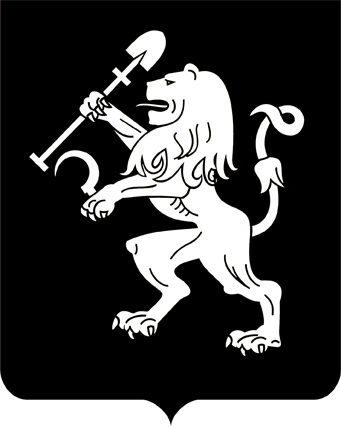 АДМИНИСТРАЦИЯ ГОРОДА КРАСНОЯРСКАПОСТАНОВЛЕНИЕО внесении изменений в постановление администрации города от 13.11.2017 № 728В соответствии с постановлением администрации города                   от 27.03.2015 № 153 «Об утверждении Порядка принятия решений            о разработке, формировании и реализации муниципальных программ города Красноярска», руководствуясь статьями 41, 58, 59 Устава города Красноярска, ПОСТАНОВЛЯЮ:1. Внести в приложение к постановлению администрации города  от 13.11.2017 № 728 «Об утверждении муниципальной программы «Обеспечение пассажирских перевозок транспортом общего пользования в городе Красноярске» на 2018 год и плановый период 2019–                2020 годов» (далее – Муниципальная программа) следующие изме-нения:1) строку «Структура Муниципальной программы, перечень подпрограмм и отдельных мероприятий» паспорта Муниципальной программы изложить в следующей редакции:2) строку «Объемы бюджетных ассигнований Муниципальной программы» паспорта Муниципальной программы изложить в следующей редакции:3) раздел II Муниципальной программы изложить в следующей редакции:«II. Перечень подпрограмм, краткое описание мероприятий подпрограммДля достижения цели и решения поставленных задач Муниципальной программы разработаны три подпрограммы, а также одно отдельное мероприятие:подпрограмма 1 «Повышение качества пассажирских перевозок»;подпрограмма 2 «Выполнение муниципальных программ пассажирских перевозок по маршрутам с небольшой интенсивностью пассажиропотоков»;подпрограмма 3 «Обеспечение реализации муниципальной про-граммы»;отдельное мероприятие 1. Обустройство территории специализированного автомобильного парка в целях обслуживания автомобильного транспорта, аккредитованного для перевозки гостей и участников XXIX Всемирной зимней универсиады 2019 года в г. Красноярске.Подпрограмма 1 «Повышение качества пассажирских перевозок» разработана для решения задачи Муниципальной программы по реализации принципов доминирования общественного транспорта.В рамках Муниципальной программы в течение 2018–2020 годов планируется реализация следующих мероприятий:управление и контроль за работой пассажирского транспорта       общего пользования;оснащение остановочных пунктов информационными указате-лями.Подпрограмма 2 «Выполнение муниципальных программ пассажирских перевозок по маршрутам с небольшой интенсивностью пассажиропотоков» разработана для решения задачи Муниципальной про-граммы по обеспечению равной доступности транспортных услуг для населения города Красноярска.В рамках данной подпрограммы в течение 2018–2020 годов планируется реализация следующих мероприятий: возмещение недополученных доходов по маршрутам муниципальной программы перевозок городским пассажирским транспортом общего пользования;возмещение части затрат на выполнение работ, связанных с осуществлением регулярных перевозок пассажиров по регулируемым тарифам по муниципальным маршрутам регулярных перевозок с небольшой интенсивностью пассажиропотока.Подпрограмма 3 «Обеспечение реализации муниципальной про-граммы» разработана для решения задачи по эффективному управлению реализацией всей Муниципальной программы, в том числе для             повышения эффективности и результативности бюджетных расходов                в сфере реализации Муниципальной программы.В рамках Муниципальной программы в течение 2018–2020 годов планируется реализация следующего мероприятия: обеспечение функций, возложенных на органы местного самоуправления.Отдельное мероприятие 1. Обустройство территории специализированного автомобильного парка в целях обслуживания автомобильного транспорта, аккредитованного для перевозки гостей и участников XXIX Всемирной зимней универсиады 2019 года в г. Красноярске.В рамках отдельного мероприятия необходимо провести техническое перевооружение объекта «Периметр безопасности, КПП и благоустройство территории специализированного автотранспортного парка по обслуживанию аккредитованного автомобильного транспорта для перевозки участников и гостей универсиады», расположенного по адресу г. Красноярск, Октябрьский район, пер. Телевизорный, 3, с целью приведения в соответствие с требованиями, установленными для специализированных автотранспортных парков XXIX Всемирной зимней       универсиады 2019 года в г. Красноярске. Информация о мероприятиях подпрограмм представлена в приложении 1 к настоящей Муниципальной программе.»;4) раздел V Муниципальной программы изложить в следующей редакции:«V. Ресурсное обеспечение Муниципальной программы за счет средств бюджета города, вышестоящих бюджетов и внебюджетных источниковОбъем финансирования настоящей Муниципальной программы составит 2 279 210,62 тыс. рублей, в том числе: 2018 год –                             921 998,76 тыс. рублей, 2019 год – 678 605,93 тыс. рублей, 2020 год – 678 605,93 тыс. рублей. Финансирование будет осуществляться за счет средств краевого бюджета и средств бюджета города, в том числе:2018 год – 921 998,76 тыс. рублей, в том числе:средства краевого бюджета – 200 000,00 тыс. руб.;средства бюджета города – 721 998,76 тыс. руб.;2019 год – 678 605,93 тыс. рублей, в том числе средства бюджета города – 678 605,93 тыс. руб.;2020 год – 678 605,93 тыс. рублей, в том числе средства бюджета города – 678 605,93 тыс. руб.Распределение расходов на реализацию Муниципальной программы в разрезе подпрограмм (в том числе основных мероприятий)                и отдельных мероприятий представлено в приложении 4 к настоящей        Муниципальной программе.Перечень объектов капитального строительства, предусматриваемых к финансированию на период реализации Муниципальной программы, финансирование которых осуществляется или планируется           в рамках адресной инвестиционной программы города Красноярска, представлен в приложении 4а к настоящей Муниципальной программе.Финансирование Муниципальной программы из средств федерального бюджета не предусмотрено.Распределение планируемых объемов финансирования Муниципальной программы по источникам финансирования средств представлено в приложении 5 к настоящей Муниципальной программе.»;5) в подпрограмме 1 «Повышение качества пассажирских перевозок» Муниципальной программы (далее – подпрограмма 1):строку «Объемы и источники финансирования подпрограммы» паспорта подпрограммы 1 изложить в следующей редакции:абзац восемнадцатый раздела 4 подпрограммы 1 изложить в следующей редакции:«Выполнение мероприятия будет осуществляться за счет средств бюджета города Красноярска, главным распорядителем бюджетных средств является департамент транспорта. Общий объем финанси-рования на выполнение мероприятия составит 137 910,66 тыс. рублей,       в том числе в 2018 году – 46 545,24 тыс. рублей, в 2019 году –        45 682,71 тыс. рублей, в 2020 году – 45 682,71 тыс. рублей.»;раздел 4 подпрограммы 1 после абзаца двадцатого дополнить абзацем следующего содержания:«Размещение на остановочных пунктах информационных указателей (карт маршрутов) на двух языках (русский, английский) вблизи       социально значимых и спортивных объектов Универсиады-2019 позволит повысить транспортно-географическое ориентирование пассажира  в городе Красноярске, а также ознакомиться с месторасположением спортивных объектов Универсиады-2019»;в абзаце двадцать первом раздела 4 подпрограммы 1:цифры «420,00» заменить цифрами «1 781,2»;слова «в 2018 году – 140,00 тыс. рублей» заменить словами               «в 2018 году – 1 501,20 тыс. рублей»;6) в подпрограмме 2 «Выполнение муниципальных программ пассажирских перевозок по маршрутам с небольшой интенсивностью пассажиропотоков» Муниципальной программы (далее – подпрограмма 2):строку «Объемы и источники финансирования подпрограммы»        паспорта подпрограммы 2 изложить в следующей редакции:абзац первый раздела 4 подпрограммы 2 изложить в следующей редакции:«Для реализации подпрограммы планируется выполнение следующих мероприятий:возмещение недополученных доходов по маршрутам муниципальной программы перевозок городским пассажирским транспортом общего пользования;возмещение части затрат на выполнение работ, связанных с осуществлением регулярных перевозок пассажиров по регулируемым        тарифам по муниципальным маршрутам регулярных перевозок с небольшой интенсивностью пассажиропотока.»;в абзаце втором раздела 4 подпрограммы 2 слово «мероприятия» заменить словом «мероприятий»;в абзаце седьмом раздела 4 подпрограммы 2:цифры «1 853 300,00» заменить цифрами «1 875 200,00»;слова «в 2018 году – 629 800,00 тыс. рублей» заменить словами   «в 2018 году – 651 700,00 тыс. рублей»;7) в подпрограмме 3 «Обеспечение реализации муниципальной программы» Муниципальной программы (далее – подпрограмма 3):строку «Объемы и источники финансирования подпрограммы» паспорта подпрограммы 3 изложить в следующей редакции:абзац десятый раздела 4 подпрограммы 3 изложить в следующей редакции:«Выполнение мероприятия будет осуществляться за счет средств бюджета города Красноярска. Главным распорядителем бюджетных средств является департамент транспорта. Общий объем финанси-рования на выполнение мероприятия составит 64 118,76 тыс. рублей,              в том числе в 2018 году – 22 052,32 тыс. рублей, в 2019 году –       21 033,22 тыс. рублей, в 2020 году – 21 033,22 тыс. рублей.»;8) приложения 1, 3–5 к Муниципальной программе изложить в редакции согласно приложениям 1–4 к настоящему постановлению;9) дополнить приложением 4а к Муниципальной программе в редакции согласно приложению 5 к настоящему постановлению.2. Настоящее постановление опубликовать в газете «Городские новости» и разместить на официальном сайте администрации города.Глава города								        С.В. Еремин06.04.2018№ 233«Структура Муниципальной программы, перечень подпрограмм и отдельных мероприятийперечень подпрограмм:подпрограмма 1 «Повышение качества пассажирских перевозок»;подпрограмма 2 «Выполнение муниципальных программ пассажирских перевозок по маршрутам с небольшой интенсивностью пассажиропотоков»;подпрограмма 3 «Обеспечение реализации муниципальной программы».Отдельное мероприятие 1. Обустройство территории специализированного автомобильного парка в целях обслуживания автомобильного транспорта, аккредитованного для перевозки гостей и участников XXIX Всемирной зимней универсиады 2019 года в г. Красноярске»«Объемы бюджетных ассигнований Муниципальной программыобщий объем финансирования Муниципальной программы – 2 279 210,62 тыс. рублей, в том числе:2018 год – 921 998,76 тыс. рублей;2019 год – 678 605,93 тыс. рублей;2020 год – 678 605,93 тыс. рублей;в том числе:подпрограмма 1 «Повышение качества пассажирских перевозок» за счет средств бюджета города – 139 691,86 тыс. рублей, в том числе:2018 год – 48 046,44 тыс. рублей;2019 год – 45 822,71 тыс. рублей;2020 год – 45 822,71 тыс. рублей;подпрограмма 2 «Выполнение муниципальных программ пассажирских перевозок по маршрутам с небольшой интенсивностью пассажиропотоков» за счет средств бюджета города – 1 875 200,00 тыс. рублей, в том числе:2018 год – 651 700,00 тыс. рублей;2019 год – 611 750,00 тыс. рублей;2020 год – 611 750,00 тыс. рублей;подпрограмма 3 «Обеспечение реализации муниципальной программы» за счет средств бюджета города – 64 118,76 тыс. рублей, в том числе:2018 год – 22 052,32 тыс. рублей;2019 год – 21 033,22 тыс. рублей;2020 год – 21 033,22 тыс. рублей.Отдельное мероприятие 1. Обустройство территории специализированного автомобильного парка в целях обслуживания автомобильного транспорта, аккредитованного для перевозки гостей и участников XXIX Всемирной зимней универсиады 2019 года в г. Красноярске – 200 200,00 тыс. рублей, в том числе:2018 год – 200 200,00 тыс. рублей;2019 год – 0,00 тыс. рублей;2020 год – 0,00 тыс. рублей;в том числе по источникам:2018 год:200 000,00 тыс. рублей – средства краевого бюджета;200,00 тыс. рублей – средства бюджета города»«Объемы и источники финансирования подпрограммыобщий объем финансирования за счет средств бюджета города – 139 691,86 тыс. руб., в том числе по годам реализации: 2018 год – 48 046,44 тыс. руб.;2019 год – 45 822,71 тыс. руб.;2020 год – 45 822,71 тыс. руб.»«Объемы и источники финансирования подпрограммыобщий объем финансирования за счет средств бюджета города – 1 875 200,00 тыс. руб., в том числе по годам реализации: 2018 год – 651 700,00 тыс. руб.;2019 год – 611 750,00 тыс. руб.;2020 год – 611 750,00 тыс. руб.»«Объемы и источники финансирования подпрограммыобщий объем финансирования за счет средств бюджета города – 64 118,76 тыс. руб., в том числе по годам реализации: 2018 год – 22 052,32 тыс. руб.;2019 год – 21 033,22 тыс. руб.;2020 год – 21 033,22 тыс. руб.»